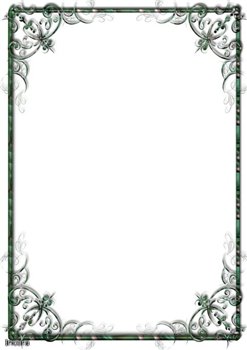 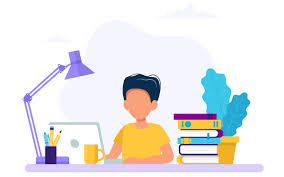 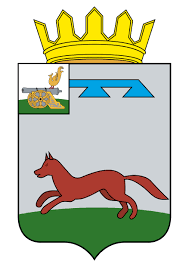 Отдел образования и молодежной политики Администрации муниципального образования «Хиславичский  район» Смоленской областиМуниципальная  августовская  конференция                                            «ОБРАЗОВАНИЕ. НОВАЯ РЕАЛЬНОСТЬ»ПРОГРАММА28 августа 2020 годаМуниципальная  августовская  конференция                                             202028 августа 2020 годаМуниципальная  августовская  конференция                                            «ОБРАЗОВАНИЕ. НОВАЯ РЕАЛЬНОСТЬ»Место проведения: МБУК «Хиславичский  РЦ КДР и НТ», п.г.т.Хиславичи, ул.Пушкина, дом 15Регистрация участников: 10.30-11.00Начало работы совещания: 11.00Участники конференции: руководители образовательных учреждений, специалисты Отдела образования, ветераны педагогического труда, педагоги учреждений дошкольного, общего и дополнительного образования, представители средств массовой информации, почетные гостиЦель конференции: осветить  ключевые факторы, определяющие новую реальность муниципальной системы образования, и обсудить муниципальную стратегию управления изменениями в современных условиях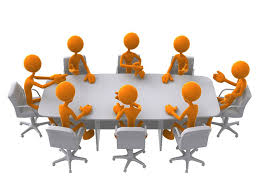     2020                                          Муниципальная  августовская  конференция                                             ПОРЯДОК ПРОВЕДЕНИЯ10.30-11.00Регистрация участников11.00- 11.10Открытие конференции11.10-12.00Выступления:Доклад о развитии системы образования в районе Зайцевой О.В., заместителя Главы муниципального образования «Хиславичский район» Смоленской области по социальным вопросам - начальника Отдела образования и молодежной политикиСистема  дополнительного образования в рамках федерального проекта «Успех каждого ребенка» национального проекта «Образование», Кирсанова О.Г., директор МБУДО «Дом детского творчества»Центр цифрового и гуманитарного профилей «Точка роста»,  Адашан Е.И., директор Хиславичской средней школы, руководитель центра.12.00-12.40Поздравление ветеранов педагогического труда12.40-13.10Награждение13.10-13.40Поздравительная открытка